Publicado en  el 28/11/2014 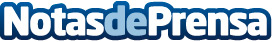 Red Eléctrica inicia el tendido del cable submarino entre Ibiza y Mallorca El barco noruego Skagerrak comienza hoy en la Bahía de Talamanca las tareas del tendido del cable submarino trifásico en corriente alterna más largo del mundo, con una longitud de 126 kmDatos de contacto:Red Eléctrica (REE)Nota de prensa publicada en: https://www.notasdeprensa.es/red-electrica-inicia-el-tendido-del-cable_1 Categorias: Baleares Otras Industrias http://www.notasdeprensa.es